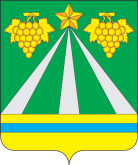 УПРАВЛЕНИЕ ПО ФИЗИЧЕСКОЙ КУЛЬТУРЕ И СПОРТУ АДМИНИСТРАЦИИ МУНИЦИПАЛЬНОГО ОБРАЗОВАНИЯ КРЫМСКИЙ РАЙОНПРИКАЗ«28» апреля 2022 года            	      		                                                   № 169 - од   город   КрымскО присвоении спортивных разрядовНа основании представленных документов, подтверждающих выполнение норм и требований Единой всероссийской квалификации, п р и к а з ы в а ю:1. Присвоить 2 спортивный разряд:1. Присвоить 3 спортивный разряд:2. Контроль за  исполнением настоящего приказа оставляю за собой.Начальник управления                                                                                 Е.В.Мартыненко А.Х.Карданов 8(86131) 4-53-00РегбиРегбиРегби1.Савельев Алексей НиколаевичМБУ СШОР «Ровесник»2. Стариченко Егор СергеевичМБУ СШОР «Ровесник»Рыболовный спортРыболовный спортРыболовный спорт1.Драчев Дмитрий КонстантиновичУправление по ФКиС г. Крымск2.Берль Марк ГермановичУправление по ФКиС г. Крымск3.Третьяков Александр АлександровичУправление по ФКиС г. Крымск4.Скончибасов Михаил ВячеславовичУправление по ФКиС г. Крымск5.Арутюнянц Самвел ГригорьевичУправление по ФКиС г. Крымск6.Агаджанян Давид СамвеловичУправление по ФКиС г. КрымскРыболовный спортРыболовный спортРыболовный спорт1.Кудлай Андрей СергеевичУправление по ФКиС г. Крымск2.Богатырев Юрий НиколаевичУправление по ФКиС г. Крымск3.Шут Денис ЮрьевичУправление по ФКиС г. Крымск4.Конев Сергей ЮрьевичУправление по ФКиС г. Крымск5.Микиртычев Сергей Александрович Управление по ФКиС г. КрымскЛегкая атлетика Легкая атлетика Легкая атлетика 1.Дейко Алена ВасильевнаМБУ СШ «Урожай»2.Никульшина Юлия АртемовнаМБУ СШ «Урожай»